Kołaczkowo, dn. 18.08.2021 r.OŚ.6220.4.2021OBWIESZCZENIE-ZAWIADOMIENIEWójta Gminy Kołaczkowoo wydaniu decyzji o środowiskowych uwarunkowaniach	Stosownie do art. 49 Kodeks postępowania administracyjnego (t.j. Dz. U.2021 r. poz. 735) (dalej: k.p.a.), w związku z art. 74 ust. 3 ustawy z dnia 3 października 2008 r. o udostępnianiu informacji o środowisku i jego ochronie, udziale społeczeństwa w ochronie środowiska oraz o ocenach oddziaływania na środowisko (t.j. Dz. U. z 2021 r., poz. 247) / (dalej: u.o.o.ś.) oraz zgodnie z art. 38 i 85 ust. 3 u.o.o.ś. 
podaje do publicznej wiadomości informację o:wydanej w dniu 18 sierpnia 2021 r. na wniosek Inwestora: Pana Andrzeja Jędraszaka 
decyzji o środowiskowych uwarunkowaniach znak sprawy: OŚ.6220.4.2021 dla przedsięwzięcia pn.: „Budowa urządzenia wodnego umożliwiającego pobór wód podziemnych o wydajności poboru wód powyżej 10 m3/h, na działce o numerze ewidencyjnym 56/2 w miejscowości Cieśle Wielkie, gmina Kołaczkowo, powiat wrzesiński, województwo wielkopolskie (obręb ewidencyjny 303001_2.0105.56/2)”,terminie udostępnienia treści ww. decyzji w Biuletynie Informacji Publicznej na okres 14 dni, 
tj. od 18 sierpnia 2021 r. do 1 września 2021 r.Zawiadamiam, że z treścią ww. decyzji oraz dokumentacją sprawy, w tym z opiniami Regionalnego Dyrektora Ochrony Środowiska w Poznaniu, Dyrektora Zarządu Zlewni Wód Polskich w Kole oraz Państwowego Powiatowego Inspektora Sanitarnego we Wrześni można zapoznać się w siedzibie 
Urzędu Gminy w Kołaczkowie, ul. Plac Reymonta 3 w godzinach urzędowania (pon. 8-16, wt.-pt. 7-15).Ponieważ w powyższej sprawie liczba stron postępowania przekracza 10, zgodnie z art. 74 ust. 3 u.o.o.ś oraz art. 49 k.p.a. niniejsze obwieszczenie zostaje podane do publicznej wiadomości.Stronom postępowania służy prawo wniesienia odwołania do Samorządowego Kolegium Odwoławczego w Poznaniu, za pośrednictwem Wójta Gminy Kołaczkowo w terminie 14 dni 
od dnia doręczenia. W trakcie biegu terminu do wniesienia odwołania strona może, na podstawie 
art. 127a § 1 k.p.a., zrzec się prawa do wniesienia odwołania wobec organu administracji publicznej, 
który wydał decyzję. Z dniem doręczenia organowi administracji publicznej oświadczenia o zrzeczeniu się prawa do wniesienia odwołania przez ostatnią ze stron postępowania, decyzja staje się ostateczna i prawomocna. Doręczenie przez obwieszczenie uważa się za dokonane po 14 dniach od dnia publicznego ogłoszenia stosownie do art. 49 k.p.a. Niniejsze obwieszczenie zostaje zamieszczone na tablicy ogłoszeń Urzędu Gminy w Kołaczkowie, na tablicy ogłoszeń w sołectwie Cieśle Wielkie oraz Biuletynie Informacji Publicznej na stronie internetowej urzędu www.kolaczkowo.pl (zakładka ogłoszenia-ochrona środowiska).WÓJTTERESA WASZAK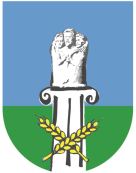 WÓJT GMINY KOŁACZKOWOPLAC REYMONTA 3, 62-306 KOŁACZKOWO